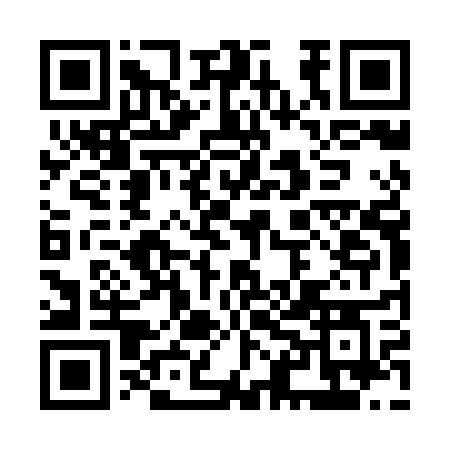 Prayer times for Czarny Dunajec, PolandMon 1 Apr 2024 - Tue 30 Apr 2024High Latitude Method: Angle Based RulePrayer Calculation Method: Muslim World LeagueAsar Calculation Method: HanafiPrayer times provided by https://www.salahtimes.comDateDayFajrSunriseDhuhrAsrMaghribIsha1Mon4:256:1712:445:127:138:582Tue4:226:1512:445:137:149:003Wed4:196:1312:445:147:169:024Thu4:176:1112:435:167:179:045Fri4:146:0912:435:177:199:066Sat4:116:0712:435:187:209:087Sun4:096:0412:435:197:229:108Mon4:066:0212:425:207:239:129Tue4:036:0012:425:217:259:1410Wed4:015:5812:425:227:269:1611Thu3:585:5612:425:237:289:1912Fri3:555:5412:415:247:299:2113Sat3:535:5212:415:257:319:2314Sun3:505:5012:415:267:329:2515Mon3:475:4812:415:277:349:2716Tue3:445:4612:405:287:359:2917Wed3:425:4412:405:297:379:3218Thu3:395:4212:405:307:399:3419Fri3:365:4012:405:317:409:3620Sat3:335:3812:395:327:429:3921Sun3:305:3612:395:337:439:4122Mon3:275:3412:395:347:459:4323Tue3:255:3212:395:357:469:4624Wed3:225:3112:395:367:489:4825Thu3:195:2912:385:377:499:5026Fri3:165:2712:385:387:519:5327Sat3:135:2512:385:397:529:5528Sun3:105:2312:385:407:549:5829Mon3:075:2112:385:417:5510:0030Tue3:045:2012:385:427:5710:03